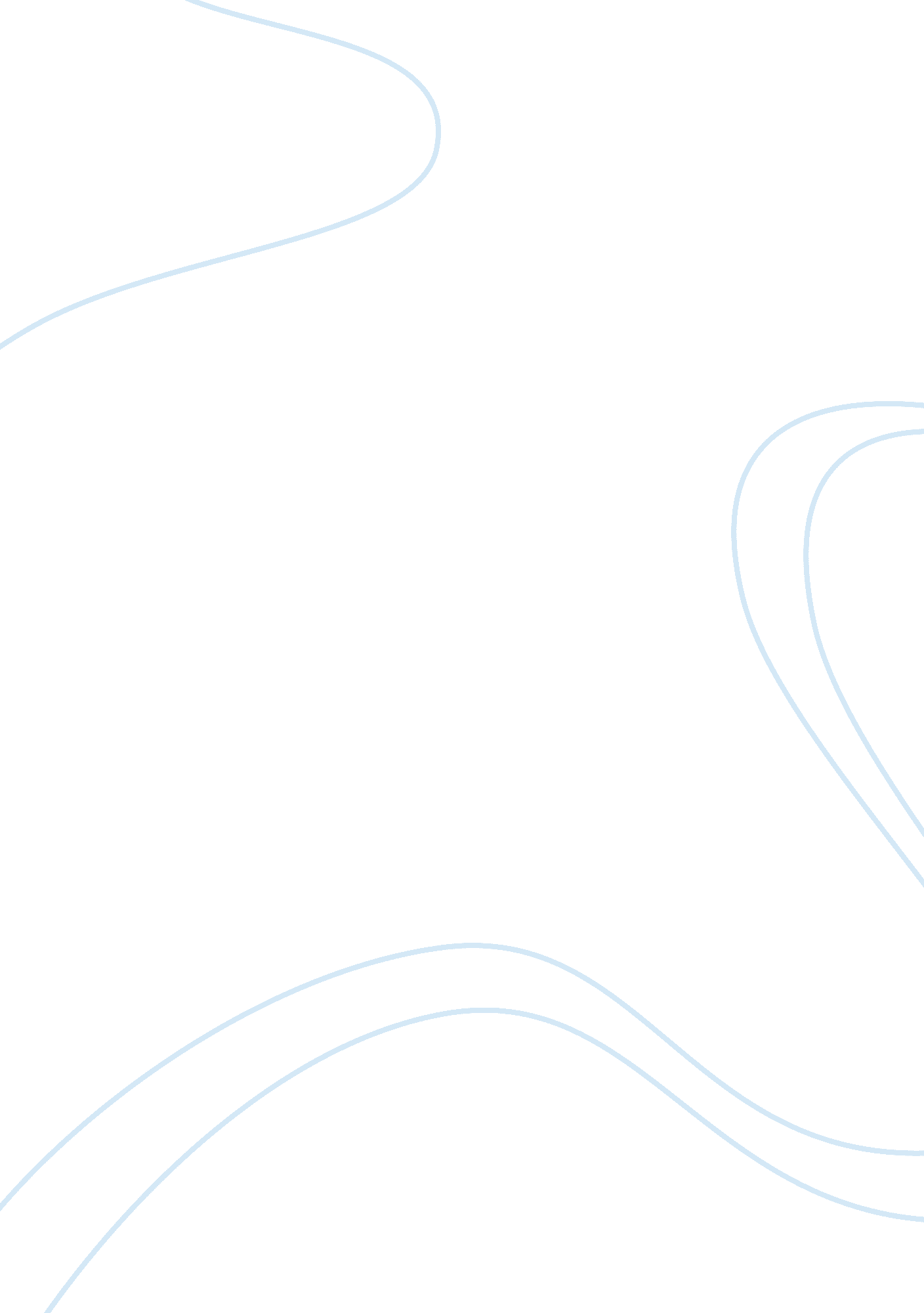 1. means our experts consume audio togetherArt & Culture, Artists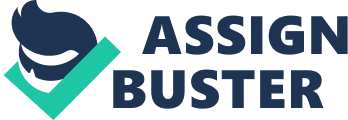 1. PROVIDED EVERY ARTISTS AN OPPORTUNITY TO CONNECT  WITH THEIR MUSICThere are actually no tag business filling in between musicians and also supporters on SoundCloud On SoundCloud, musicians as well as their supporters are actually virtually in the very same space with each other. SoundCloud supplied a system for musicians to correspond straight along with their supporters and also the other way around. With the assistance of SoundCloud, iyou could interact along with your enthusiasts on a private amount as well as generate even more purposeful connections along with all of them, no matter where they reside in the planet. Imogen Heap the moment made use of SoundCloud to team up along with her followers through asking to record as well as provide tracks that she at that point utilized as ideas. Certainly not merely was she capable to make a brand-new track in record opportunity, she was actually likewise capable to profoundly entail her followers in her task. HOW SOUNDCLOUD HAS FLIPPED THE MUSIC INDUSTRY ON IT’S HEADCertainly, modern technology has actually transformed the globe and also the means our experts consume audio together with that. On SoundCloud, the impact could be experienced extra through performers compared to audiences. Actually, that created an arena from variation for amateur and also ambitious musicians. That transformed their lifestyles. This is actually the very same for reputable musicians although the modification might certainly not be actually all really good. SoundCloud talked straight the field for experts, novices as well as those between. This additionally carried music to audiences directly off the producers as well as without management coming from music authors. Without a doubt, SoundCloud altered certainly not only the lifestyles from performers as well as buyers yet likewise record tags and also the entire music market. Following SoundCloud obtaining a brand-new resource from financing as well as the guarantee that SoundCloud is actually below to remain and also beverage the music business for good, allow’s have a look at a number of the greatest modifications the system has actually offered every person’s lifestyles. SoundCloud promised to a ton of unexplored local area musicians from every ages. This sustained the hope for these skills to get recognition in the field through just providing a system to discuss their music along with the planet. Along with SoundCloud, certainly not simply could musicians generate music, they may additionally make any kind of type of recording they would certainly just like, and afterwards simply discuss this by means of social media sites websites at the same time. Discussing your homemade music is actually certainly not confined to friends and family any longer. Musicians like you may presently discuss just about anything along with any individual, and also whatsoever you would certainly just like. Acquiring your music listened to is actually at times the only thing that issues and also SoundCloud knows that. SoundCloud is actually additionally house to a sturdy area, thus if you obtain fortunate you could also acquire devoted followers while discussing your music. Make the music, upload that, and also acquire reviews virtually promptly. That is actually the appeal from SoundCloud. On SoundCloud, musicians could hear just what others think about their productions without ever before needing to expect launch times. Audiences could discuss a track and also as a musician, you may additionally provide your responses to various other musicians. Remarks could also be actually produced at particular aspects in the music so you can easily identify specifically just what you’re describing in your opinions. On SoundCloud, remarks could be found below the blog post so folks can easily connect along with one another. Opinions could likewise seem like photographes below the track. Due to SoundCloud, folks can easily enjoy tunes coming from musicians off around the globe, absolutely free. Anybody may hear SoundCloud whenever and after that also conserve the tracks for offline hearing later on. Folks could additionally hunt for music they as if as well as flow music off any kind of unit from their option. The option is actually vast, as well, coming from hip jump to property, to come, stone and also digital. These are actually only a few of the absolute most well-known categories on SoundCloud. PROSPER WITH SOUNDCLOUD! SoundCloud made this achievable for musicians to construct supporter manners on the system, devoid of the delivers from record tags and also their national politics. On SoundCloud, musicians typically aren’t troubled through worries that their tunes might or even might certainly not be actually included, or even that they’ll must censor on their own to become just liked. Musicians on SoundCloud create their personal guidelines and also obey all of them. They may associate with their viewers anyhow they just like and afterwards prosper by themselves phrases. Carmelo from Melo Makes Music is just one of those well-known designers on SoundCloud which is actually being successful on his very own conditions. He teams up along with various other musicians and also the use his tracks present that this is actually paying. Photo credit history: Exilic Music6. PROVIDED PEOPLE FREE ENTRY TO MUSIC THEY LOVEGraphic credit score: sweety higherOn SoundCloud, you may really purchase Followers as well as SoundCloud Plays to enhance your searchability. Acquiring premium SoundCloud Followers and also Plays may aid you create your credibility and reputation, entice all natural fans, and also welcome true pays attention to your tracks. 2. MADE IT FEASABLE FOR ARTISTS TO ACQUIRE AN AUDIENCE OUTSIDE THE SPHERE OF THERE USUAL LIMITATIONS 4. AIDED MUSICIANS GET INSTANT FEEDBACK FOR THEIR CREATIONSGraphic credit rating: SMMGuideOn this track through J. Cole, you may find that there are actually numerous remarks that some images are actually concealed actually. All these folks are actually providing their comments straight to J. Cole, and also they could assist him make his music also much better. This is actually an extremely essential function from SoundCloud since comments, both unfavorable and also beneficial, is actually extremely important. Wish to get additional reviews, alongside additional individuals enjoying as well as discussing your music? Purchase SoundCloud Plays. A huge variety of SoundCloud participates in, whether they’re artificial or otherwise, will definitely welcome extra pays attention. Folks are going to typically presume that your tracks are actually fantastic which is actually why they are actually obtaining a great deal of plays– this are going to lure all of them ahead listen closely at the same time. You will not only obtain even more chances for folks to quit and also pay attention to you. You as well as your music will definitely likewise have a true chance at ending up being genuinely well-liked. 5. DELIVERED A PLATFORM FOR ARTISTS AND RECORD LABELS TO MEETSoundCloud has actually modified the garden from the music market. This has actually added to the music setting as well as transformed the lifestyles from several musicians in an unfixed amount of methods. Today, that is actually simpler to grab a celebrity and also come to be certainly not simply SoundCloud-popular yet industry-famous also. SoundCloud has actually significantly lessened the method as well as created that achievable for each musician to prosper, provided the decision. You could certainly not exist but, yet understand that if you always keep performing all the appropriate points you’ll begin to get footing. Besides, you’re presently on one of the most valuable music system ever before made! Picture debt: PIGEONS&PLANES3. TIDED OVER BETWEEN ARTISTS AND THEIR FANSSoundCloud performed certainly not merely create straight interaction in between performers and also their followers achievable, this additionally produced a technique for record tags to meet performers. On SoundCloud, record tags and also talent scout may find out as well as encounter brand new, hidden performers for more information concerning all of them as well as likely authorize all of them up. Hopeful musicians, as well, can easily seek record tags to collaborate with. All this is actually feasible for the typical individual along with a small budget plan with the help of SoundCloud. 